Подтвердите своё присутствие на занятии. Составьте конспект в соответствии с требованиями, решите самостоятельно практическое задание, решите домашнее задание.  Фото конспекта отправьте  на почту elenabragina7@gmail.com до 13.10.21 включительно. Работа должна быть выполнена в рамках рабочего времени, отведенного на занятие по математике.13.10 Определенный интеграл. Свойства.1) Закрепление умений и навыков вычисления неопределенных интегралов (записать в конспект).Рассмотрим примеры вычисления неопределенных интегралов основными методами.а) Непосредственное интегрирование. Интеграл берется сразу или после несложных упрощений подынтегральной функции при помощи свойств неопределенного интеграла и таблицы неопределенных интегралов.Пример 1. Найти интеграл . = (интеграл от суммы равен сумме интегралов, а дальше находим первообразную для каждого слагаемого при помощи таблицы по формулам ) =  -  +  + 2х +С= (упростим полученное выражение)= -  +  + 2х +С.Пример 2. Найти интеграл . Выполнить самостоятельно.Пример 3. Найти интеграл . = (при помощи таблицы неопределенных интегралов найдем первообразную от каждого слагаемого) =  + С.Пример 4. Найти интеграл . Выполнить самостоятельно.Пример 5. Найти интеграл . = (такой интеграл сразу взять нельзя, потому что нет свойства интеграла от произведения, раскроем скобки, пользуясь формулой сокращенного умножения (а - в)² = а² - 2ав + в²) =  =  = (а дальше как в первом интеграле) =  -  + х +С.Пример 6. Найти интеграл . Выполнить самостоятельно.б) Метод замены. Подынтегральная функция сложная или её нельзя привести к виду алгебраической суммы табличных интегралов. В этом случае часть функции заменяют новой переменной. Интеграл берется первым методом, необходимо вернуться к "старой переменной".Пример 1. Найти интеграл  .  = (подынтегральная функция сложная) = (Введем замену переменной: 4х + 2 = t, продифференцируем обе части замены: 4= dt и отсюда = ) = ∙  =   dt = (найдем интеграл первым методом) =  ∙  + C = =  + C = (вернемся к "старой переменной", пользуясь заменой) =  + C.Пример 2. Найти интеграл  . Выполнить самостоятельно.в) Интегрирование по частям. Применяется в том случае, когда первые два метода не дают результата. Посмотреть примеры интегрирования по частям можно в интернете.2) Начинаем изучение определенного интеграла и его основных свойств. (записать в конспект).Определенный интеграл в школьном курсе определялся через площадь криволинейной трапеции.В математическом анализе определенный интеграл - это число, равное пределу сумм особого вида (интегральных сумм) при стремлении ранга разбиения к нулю.Определенный интеграл имеет вид: , гдех - переменная интегрирования, - дифференциал переменной, - подынтегральная функция, - подынтегральное выражение, a - нижний предел интегрирования,в - верхний предел интегрирования.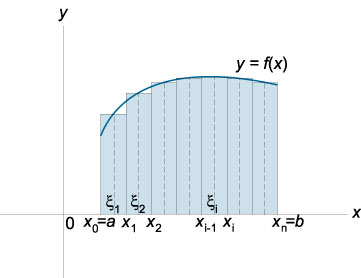 Основные свойства определенного интеграла.1. Определенный интеграл от единицы равен длине интервала интегрирования:
2. Постоянный множитель можно выносить за знак определенного интеграла:
3. Определенный интеграл от суммы функций равен сумме интегралов от этих функций:
4. Определенный интеграл от разности функций равен разности интегралов от этих функций:
5. Если верхний предел равен нижнему, то определенный интеграл равен нулю:
6. При перестановке пределов интегрирования определенный интеграл изменяет знак на противоположный:
7. Пусть точка c принадлежит отрезку [a,b]. Тогда определенный интеграл от функции f(x) на отрезке [a,b] равен сумме интегралов на частичных промежутках [a,c] и [c,b]:
8. Определенный интеграл от неотрицательной функции всегда больше или равен нулю:
9. Определенный интеграл от неположительной функции всегда меньше или равен нулю:3) Изучение нового материала. Формула Ньютона-Лебница (записать в конспект).
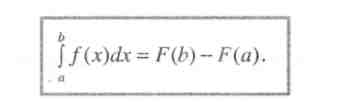 Это известная формула Ньютона-Лейбница, которая соединила дифференциальное и интегральное исчисления. При помощи этой формулы вычисляется определенный интеграл.4) Домашнее задание: изучить и составить конспект, найти в интернете пример вычисления интеграла по частям и запишите его.Место занятия в расписанииМесто занятия в расписанииТемаЦелиЦелиЗадачиКонтрольные вопросы и заданияД/зДата12.10.21Определенный интеграл. Свойства.ДидактическаяОбобщить, систематизировать и закрепить знания, умения и навыки по неопределенному интегралу, начать формирование умений и навыков интегрирования, изучить определенный интеграл и его основные свойства.1) Закрепить знания, умения и навыки по неопределенному интегралу.2) Начать формирование умений и навыков интегрирования.3) Изучить определенный интеграл и его основные свойства.1) Как можно определить определенный интеграл?2) Запишите общий вид определенного интеграла.3) Назовите основные методы интегрирования.4) Когда и как применяется метод замены переменной?5) Запишите формулу Ньютона-Лейбница.6) Найдите и запишите пример вычисления неопределенного интеграла по частям. Изучить и составить конспект, найти в интернете пример вычисления интеграла по частям и записать его.Группа1СТМОпределенный интеграл. Свойства.РазвивающаяРазвивать логическое и аналитическое мышление.1) Закрепить знания, умения и навыки по неопределенному интегралу.2) Начать формирование умений и навыков интегрирования.3) Изучить определенный интеграл и его основные свойства.1) Как можно определить определенный интеграл?2) Запишите общий вид определенного интеграла.3) Назовите основные методы интегрирования.4) Когда и как применяется метод замены переменной?5) Запишите формулу Ньютона-Лейбница.6) Найдите и запишите пример вычисления неопределенного интеграла по частям. Изучить и составить конспект, найти в интернете пример вычисления интеграла по частям и записать его.ПараIIIОпределенный интеграл. Свойства.ВоспитательнаяВоспитывать любознательность и самостоятельность.1) Закрепить знания, умения и навыки по неопределенному интегралу.2) Начать формирование умений и навыков интегрирования.3) Изучить определенный интеграл и его основные свойства.1) Как можно определить определенный интеграл?2) Запишите общий вид определенного интеграла.3) Назовите основные методы интегрирования.4) Когда и как применяется метод замены переменной?5) Запишите формулу Ньютона-Лейбница.6) Найдите и запишите пример вычисления неопределенного интеграла по частям. Изучить и составить конспект, найти в интернете пример вычисления интеграла по частям и записать его.№ занят.15Определенный интеграл. Свойства.ВоспитательнаяВоспитывать любознательность и самостоятельность.1) Закрепить знания, умения и навыки по неопределенному интегралу.2) Начать формирование умений и навыков интегрирования.3) Изучить определенный интеграл и его основные свойства.1) Как можно определить определенный интеграл?2) Запишите общий вид определенного интеграла.3) Назовите основные методы интегрирования.4) Когда и как применяется метод замены переменной?5) Запишите формулу Ньютона-Лейбница.6) Найдите и запишите пример вычисления неопределенного интеграла по частям. Изучить и составить конспект, найти в интернете пример вычисления интеграла по частям и записать его.